Publicado en Halifax, Canadá el 09/01/2024 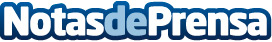 Silver Tiger ofrece un resumen de 2023 y perspectivas para 2024Silver Tiger Metals Inc. (TSXV:SLVR)(OTCQX:SLVTF) ("Silver Tiger", la "Compañía" o la "Corporación") se complace en proporcionar una actualización de fin de año para el año 2023 y una perspectiva para 2024 para la CompañíaDatos de contacto:Glenn JessomePresidente y CEO902 492 0298Nota de prensa publicada en: https://www.notasdeprensa.es/silver-tiger-ofrece-un-resumen-de-2023-y Categorias: Internacional Finanzas Bolsa Industria Minera http://www.notasdeprensa.es